“KAJIAN PENGEMBANGAN TRAINING ESQ DALAM UPAYA MENINGKATKAN KARAKTER MAHASISWA BARU YANG BERKESINAMBUNGAN (Study pada STIKes Dharma Husada Bandung)JURNALUntuk Memenuhi Salah Satu Syarat Mengikuti Ujian Sidang Penelitian Tesis Pada Program Studi Magister Manajemen Konsentrasi Manajemen Sumber Daya Manusia Oleh :Yendra R PamungkasNPM :  168.020.115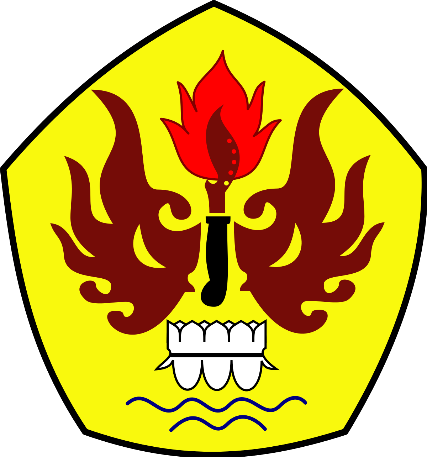 PROGRAM MAGISTER MANAJEMEN SUMBER DAYA MANUSIAPASCASARJANA UNIVERSITAS PASUNDAN2019ABSTARKStudi ini mengkaji mengenai pengembangan training ESQ dalam upaya meningkatkan karakter mahasiswa baru yang berkesinambungan di STIKes dharma husada Bandung. tujuan studi ini menganalisa pelaksanaan training ESQ dan pasca training ESQ sehingga mampu meningkatkan karakter mahasiswa yang berkesinambungan di STIKes dhb. proses pengumpulan data dilakukan dengan cara interview  dari pihak kampus adalah 10 mahasiswa, 1 alumni, 3 dosen  pimpinan dan 6 mahasiswa secara fgd, dari pihak ESQ diinterview 2 trainer ESQ yang menjadi trainer waktu training ESQ dan project directur ESQ Character building, matari hasil interview dan fgd yang diperoleh ditrasnkrip dan dianalisis. hasil analisisnya memunculkan 4 tema yang dibahas disini : pelaksanaan training ESQ, pengembangan karakter mahasiswa, faktor faktor sebagai kendala training ESQ dan pasca training, masukan untuk pengembangan training ESQ dalam pelaksanaan training dan pasca training Kata kunci : Training ESQ, Pembangunan karakter ABSRACTThis study examines the development of ESQ training in an effort to improve the character of new students at the STIKes Dharma Husada Bandung continuously. the purpose of this study is to analyze the implementation of ESQ training and post ESQ training so than it can improve the character of students at STIKes DHB continuously. The data collection process was carried out by interviewing the campus side including 10 students, 1 alumni, 3 leaders of lecture and 6 students in FGD, and from 2 ESQ trainers from ESQ side who became ESQ training trainers and ESQ Character building project directors, interview results material and The FGD was transcribed and analyzed. the results of the analysis bring up 4 themes that discussed here: the implementation of ESQ training, the development of student character, the factors as constraints during ESQ training and post training, input for the development of ESQ training during the implementation of training and post trainingKey word : ESQ Training, Character buildingDAFTAR PUSTAKAAgustian, A. G. (2016). Emotional spiritual quotient. Jakarta: Arga.Buchori Sahril dkk. 2016. Pengaruh character education training melalui outbound training untuk peningkatan kejujuran dan integritas di http://ojs.unm.ac.id (diakses 1 juni 2016)Hidayat Abna dkk. 2014. The Development Of Character Education Curriculum For Elementary Student In West Sumatera di http://www.ijern.com/journal/June-2014/16.pdf (diakses 6 juni 2014)Indartono Setyabudi. 2011. The Effect Of E-Learning On Character Building: Proposition For Organizational Behavior Course di https://journal.uny.ac.id/index.php/jpka/article/view/1317 (diakses 2011)Jamilah Lala. 2016. Pengaruh Program Achievement Motivation Training (Amt) Terhadap Motivasi Berprestasi Dan Prestasi Mahasiswa Akademi Kebidanan di http://2trik.jurnalelektronik.com/index.php/2trik/article/view/27 (di akses 2016)Kaswan. (2013). Pelatihan dan Pengembangan untuk Meningkatkan Kinerja SDM. Bandung : AlfabetaLickona, Thomas (2015). Educating For Character. Jakarta: Bumi AksaraMakmun Merdiana. 2017. 87% Mahasiswa Indonesia Salah Jurusan di https://www.beritasatu.com/nasional/448668-87-mahasiswa-indonesia-salah-jurusan.html (diakses 22 Agustus 2017)Marina Arita. 2018. managing school based on character building in the context of religious school culture (case in indonesia) di http://researchgate.net (akses 2018)Nachiappan Suppiah Dr dkk. 2013. Analysis of Cognition Integration in Intelligence Quotient (IQ), Emotional Quotient (EQ) and Spiritual Quotient (SQ) in Transforming Cameron Highlands Youths through Hermeneutics Pedagogy di https://www.sciencedirect.com/science/article/pii/S1877042814012634 (diakes 7 Februari 2014)Nurlina Laila. 2014. Keefektifan Pendekatan ESQ Untuk Meningkatkan Motivasi, Kebiasaan, Dan Kemampuan Membaca Siswa RSBI di http://jurnalnasional.ump.ac.id (diakses 1 Oktober 2014)Robbins, Stephen P Dan Judge, Timothy A.(2015). Prilaku Organisasi. Jakarta: Salemba EmpatRaka, Gede, dkk. (2011). Pendidikan Karakter di Sekolah dari Gagasan ke Tindakan. Jakarta: PT GramediaRofiq, M. (2014). Nilai-nilai karakter dalam konsep ESQ Ary Ginanjar Agustian dan relevansinya dengan pendidikan karakter di madrasah ibtidaiyah (Doctoral dissertation, UIN Walisongo).Sule, Ernie Tisnawati dan Saefullah, Kurniawan.(2018). Pengantar Manajemen. Depok: Prenadamedia groupSyarif Sultan dkk. 2015. Hubungan Antara Spiritual Quotient Mahasiswa Dengan Hasil Belajar Strategi Pembelajaran Kimia Yang Terintegrasi Dengan Nilai-Nilai Islam di http://e-journal.uin-susca.ac.id (diakses Desember 2015)Sudiro, Achmad (2018). Perilaku Organisasi. Jakarta: Bumi AksaraSobur, A. (2003). Pengantar Psikologi Umum.Susanti, R. (2013). Penerapan pendidikan karakter di kalangan mahasiswa. Al-Ta lim Journal, 20(3), 480-487.Suprapto. 2014. Revolusi Mental Dimulai dari Pendidikan. Surabaya: Unika Darma Cendikia http://www.jawapos.com/baca/arti kel/6669/revolusi-mental-dimulaidari-pendidikanUyun, Z. (2012). Resiliensi dalam pendidikan karakter.Widoyoko, Eko Putro (2017). Evaluasi Program Pelatihan. Yogyakarta: Pustaka PelajarWahyudin Slamet. 2015. 3 Alasan Mengapa Memilih Kuliah di Sekolah Kesehatan di   ttps://infomahasiswa.com/3-alasan-mengapa-memilih-kuliah-di-sekolah-kesehatan (diakses 18 April 2015)Winarni Sri. 2013. Int egrasi Pendidikan Karakter Dalam Perkuliahan di https://journal.uny.ac.id/index.php/jpka/article/view/1291 (diakses 2013)Yusuf AH dkk (2017). Kebutuhan Spiritual. Jakarta: Mitra Wacana MediaYuniarsih, Tjutju dan Suwatno. (2008). Manajemen Sumber Daya Manusia. Bandung: Alfabeta